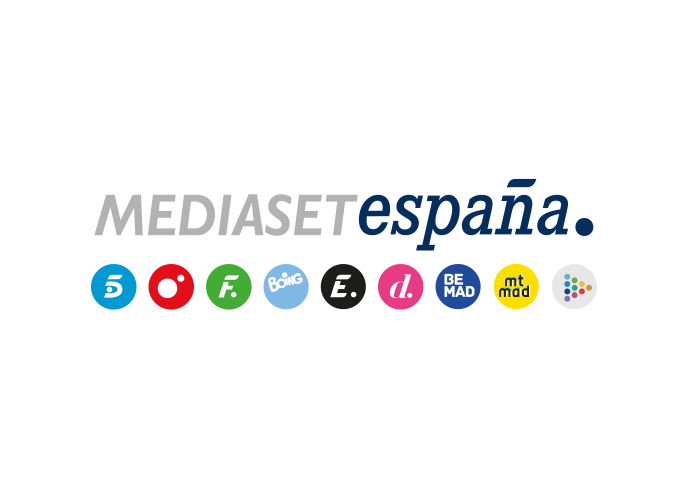 Madrid, 26 de febrero de 2020La Playa Desvalida, destino de los dos primeros expulsados en la nueva gala de ‘Supervivientes 2020’Este jueves (22:00h.) en Telecinco, dos de los tres nominados abandonarán la convivencia y se trasladarán hasta este nuevo enclave aislado. Tras la salvación de Fani, los nominados José Antonio, Vicky y Yiya conocerán la decisión de la audiencia sobre su continuidad junto a sus compañeros en la segunda gala de ‘Supervivientes 2020’, que Jorge Javier Vázquez y Lara Álvarez conducirán en Telecinco este jueves 27 de febrero a partir de las 22:00 horas.Dos de ellos, los que menos apoyo hayan recibido por parte de los espectadores, serán expulsados, de modo que tendrán que abandonar la convivencia y trasladarse a sobrevivir a la Playa Desvalida, nueva localización aislada de los enclaves en los que se está desarrollando la aventura hasta el momento. Además, tendrá lugar una nueva distribución de concursantes mediante un espectacular juego de fuego en el que competirán por el rango: uno de ellos se proclamará nuevo dios, que será inmune a las nominaciones y contará con cuatro tótems de privilegio sobre los dos grupos; y el resto se dividirán nuevamente en mortales, habitantes de la zona más soleada de la playa y con más opciones de pesca, y siervos, residentes en el espacio más oscuro y con mayores dificultades para para pescar.Por último, los concursantes elegirán nuevos nominados, dos en el grupo de mortales y dos en el de los siervos, que se someterán a lo largo de la semana al televoto.